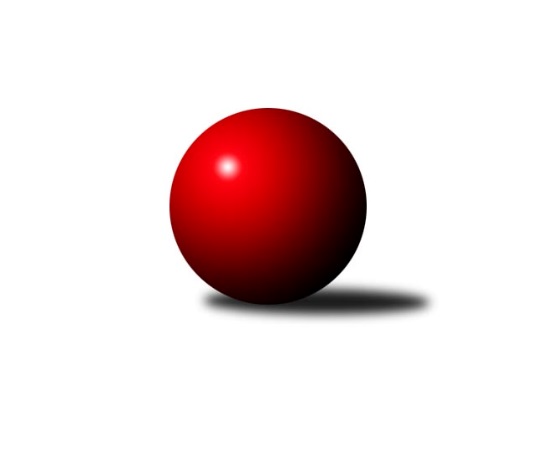 Č.9Ročník 2023/2024	19.11.2023Nejlepšího výkonu v tomto kole: 1882 dosáhlo družstvo: SK Podlužan Prušánky DJihomoravský KP2 jih 2023/2024Výsledky 9. kolaSouhrnný přehled výsledků:TJ Sokol Mistřín D	- SK STAK Domanín 	1:5	1606:1730	1.0:7.0	17.11.SK Baník Ratíškovice E	- TJ Sokol Šanov D	4:2	1539:1531	3.0:5.0	18.11.TJ Jiskra Kyjov B	- SK Baník Ratíškovice D	5:1	1564:1480	6.0:2.0	18.11.KK Vyškov E	- SK Baník Ratíškovice C	1:5	1659:1744	2.0:6.0	18.11.SK Podlužan Prušánky D	- KK Vyškov D	4:2	1882:1829	5.0:3.0	19.11.Tabulka družstev:	1.	KK Vyškov D	8	7	0	1	40.0 : 8.0 	43.0 : 21.0 	 1724	14	2.	TJ Sokol Vracov C	8	7	0	1	34.0 : 14.0 	35.0 : 29.0 	 1687	14	3.	SK Baník Ratíškovice C	8	6	0	2	33.0 : 15.0 	38.0 : 26.0 	 1723	12	4.	SK STAK Domanín	9	6	0	3	31.0 : 23.0 	40.0 : 32.0 	 1619	12	5.	SK Podlužan Prušánky D	8	5	0	3	29.0 : 19.0 	40.0 : 24.0 	 1676	10	6.	TJ Jiskra Kyjov B	8	4	0	4	24.0 : 24.0 	33.0 : 31.0 	 1581	8	7.	KK Vyškov E	8	3	0	5	21.0 : 27.0 	32.5 : 31.5 	 1649	6	8.	SK Baník Ratíškovice D	8	2	0	6	17.0 : 31.0 	31.0 : 33.0 	 1621	4	9.	TJ Sokol Šanov D	8	2	0	6	16.0 : 32.0 	24.0 : 40.0 	 1521	4	10.	SK Baník Ratíškovice E	9	2	0	7	15.0 : 39.0 	28.0 : 44.0 	 1528	4	11.	TJ Sokol Mistřín D	8	1	0	7	10.0 : 38.0 	15.5 : 48.5 	 1596	2Podrobné výsledky kola:	 TJ Sokol Mistřín D	1606	1:5	1730	SK STAK Domanín 	Michal Kos	 	 175 	 205 		380 	 0:2 	 440 	 	202 	 238		Zbyněk Vašina	Petr Bařina	 	 197 	 217 		414 	 1:1 	 402 	 	182 	 220		Vojtěch Filípek	Lubomír Kyselka	 	 184 	 183 		367 	 0:2 	 419 	 	213 	 206		Jakub Juřík	Dušan Urubek	 	 200 	 245 		445 	 0:2 	 469 	 	216 	 253		Richard Juříkrozhodčí:  Vedoucí družstevNejlepší výkon utkání: 469 - Richard Juřík	 SK Baník Ratíškovice E	1539	4:2	1531	TJ Sokol Šanov D	Antonín Zýbal	 	 167 	 179 		346 	 0:2 	 401 	 	198 	 203		Ivan Januška	Václav Koplík	 	 172 	 183 		355 	 0:2 	 395 	 	198 	 197		Martin Kožnar	David Kotásek	 	 233 	 191 		424 	 1:1 	 379 	 	185 	 194		Jan Klimentík	Kristýna Košuličová	 	 184 	 230 		414 	 2:0 	 356 	 	174 	 182		František Hélrozhodčí:  Vedoucí družstevNejlepší výkon utkání: 424 - David Kotásek	 TJ Jiskra Kyjov B	1564	5:1	1480	SK Baník Ratíškovice D	Michal Ambrozek	 	 179 	 186 		365 	 1:1 	 377 	 	170 	 207		Karel Mecl *1	Karolína Mašová	 	 182 	 199 		381 	 1:1 	 372 	 	186 	 186		Jakub Mecl	Eva Paulíčková	 	 205 	 194 		399 	 2:0 	 353 	 	178 	 175		Filip Schreiber	Jakub Vančík	 	 215 	 204 		419 	 2:0 	 378 	 	195 	 183		Michal Zdražilrozhodčí:  Vedoucí družstevstřídání: *1 od 51. hodu Pavel SlavíkNejlepší výkon utkání: 419 - Jakub Vančík	 KK Vyškov E	1659	1:5	1744	SK Baník Ratíškovice C	Jitka Usnulová	 	 210 	 215 		425 	 0:2 	 465 	 	225 	 240		Martina Antošová	Běla Omastová	 	 209 	 188 		397 	 1:1 	 409 	 	200 	 209		Tomáš Koplík st.	Jiří Alán	 	 187 	 190 		377 	 0:2 	 421 	 	220 	 201		Marcel Šebek	Milana Alánová	 	 220 	 240 		460 	 1:1 	 449 	 	222 	 227		Jan Minaříčekrozhodčí:  Vedoucí družstevNejlepší výkon utkání: 465 - Martina Antošová	 SK Podlužan Prušánky D	1882	4:2	1829	KK Vyškov D	Tomáš Slížek	 	 230 	 258 		488 	 1:1 	 484 	 	250 	 234		Jiří Formánek	Libor Kuja	 	 237 	 248 		485 	 2:0 	 416 	 	220 	 196		Josef Michálek	Radek Šeďa	 	 234 	 233 		467 	 1:1 	 468 	 	242 	 226		Kryštof Pevný	Zdeněk Hosaja *1	 	 217 	 225 		442 	 1:1 	 461 	 	244 	 217		Petr Snídalrozhodčí: Jiří Laukostřídání: *1 od 47. hodu Filip BenadaNejlepší výkon utkání: 488 - Tomáš SlížekPořadí jednotlivců:	jméno hráče	družstvo	celkem	plné	dorážka	chyby	poměr kuž.	Maximum	1.	Martina Nejedlíková 	TJ Sokol Vracov C	450.15	307.4	142.8	5.4	5/5	(495)	2.	Jaromír Tomiczek 	KK Vyškov E	446.78	303.7	143.1	4.9	3/4	(479)	3.	Jiří Formánek 	KK Vyškov D	446.70	306.6	140.2	6.9	5/5	(484)	4.	Jan Minaříček 	SK Baník Ratíškovice C	445.50	302.8	142.7	5.9	3/3	(473)	5.	Martina Antošová 	SK Baník Ratíškovice C	443.83	300.1	143.8	6.4	3/3	(465)	6.	Zdeněk Hosaja 	SK Podlužan Prušánky D	434.75	300.7	134.1	6.3	4/5	(479)	7.	Jana Kovářová 	KK Vyškov E	434.33	298.2	136.1	7.6	3/4	(468)	8.	Richard Juřík 	SK STAK Domanín 	433.28	296.6	136.7	7.8	5/5	(469)	9.	Jana Mačudová 	SK Baník Ratíškovice C	432.58	302.3	130.3	6.3	3/3	(448)	10.	Radek Břečka 	TJ Sokol Vracov C	430.58	302.1	128.5	11.4	4/5	(455)	11.	Tomáš Slížek 	SK Podlužan Prušánky D	429.92	292.0	137.9	5.5	4/5	(488)	12.	Jan Donneberger 	KK Vyškov D	429.38	299.4	129.9	10.3	4/5	(463)	13.	Libor Kuja 	SK Podlužan Prušánky D	426.25	299.4	126.8	7.0	4/5	(485)	14.	Ondřej Repík 	TJ Sokol Vracov C	425.00	289.7	135.3	5.9	5/5	(478)	15.	Milana Alánová 	KK Vyškov E	424.33	295.4	128.9	8.3	3/4	(460)	16.	Zbyněk Vašina 	SK STAK Domanín 	422.25	293.4	128.9	6.4	4/5	(451)	17.	Josef Michálek 	KK Vyškov D	421.93	296.2	125.7	7.7	5/5	(464)	18.	Tomáš Koplík  st.	SK Baník Ratíškovice C	419.67	298.3	121.3	11.0	3/3	(432)	19.	Marcel Šebek 	SK Baník Ratíškovice C	418.50	290.8	127.8	7.6	2/3	(436)	20.	Lubomír Kyselka 	TJ Sokol Mistřín D	416.04	292.1	123.9	9.8	4/4	(473)	21.	Eva Paulíčková 	TJ Jiskra Kyjov B	415.85	296.0	119.9	8.6	5/5	(454)	22.	Dušan Urubek 	TJ Sokol Mistřín D	415.25	294.6	120.6	11.1	4/4	(449)	23.	Jakub Mecl 	SK Baník Ratíškovice D	411.20	292.8	118.5	10.6	4/4	(439)	24.	Petr Bařina 	TJ Sokol Mistřín D	410.42	293.9	116.5	11.7	4/4	(414)	25.	Michal Zdražil 	SK Baník Ratíškovice D	409.67	293.8	115.8	7.8	3/4	(436)	26.	Jakub Vančík 	TJ Jiskra Kyjov B	409.35	284.9	124.5	10.1	5/5	(432)	27.	Kristýna Ševelová 	SK Baník Ratíškovice E	408.33	290.1	118.3	9.2	4/5	(443)	28.	Jakub Juřík 	SK STAK Domanín 	407.20	296.7	110.5	13.2	5/5	(423)	29.	Ludmila Tomiczková 	KK Vyškov E	406.33	301.7	104.7	13.0	3/4	(431)	30.	Veronika Presová 	TJ Sokol Vracov C	399.70	282.7	117.0	12.2	5/5	(436)	31.	Ivan Januška 	TJ Sokol Šanov D	399.11	279.7	119.4	9.3	3/4	(444)	32.	Václav Koplík 	SK Baník Ratíškovice E	391.00	272.0	119.0	11.7	4/5	(412)	33.	Karolína Mašová 	TJ Jiskra Kyjov B	390.88	274.8	116.1	8.6	4/5	(444)	34.	Jindřich Burďák 	TJ Jiskra Kyjov B	389.08	279.0	110.1	12.8	4/5	(413)	35.	Oldřiška Varmužová 	TJ Sokol Šanov D	386.56	273.4	113.1	12.0	3/4	(455)	36.	Jan Klimentík 	TJ Sokol Šanov D	384.83	275.8	109.0	10.8	3/4	(397)	37.	Ilona Lužová 	TJ Sokol Mistřín D	381.00	269.3	111.7	11.3	3/4	(388)	38.	František Hél 	TJ Sokol Šanov D	379.78	272.2	107.6	11.6	3/4	(437)	39.	Lenka Spišiaková 	TJ Sokol Šanov D	377.17	274.0	103.2	11.5	3/4	(428)	40.	Filip Schreiber 	SK Baník Ratíškovice D	375.22	273.4	101.8	12.3	3/4	(397)	41.	Josef Šlahůnek 	SK STAK Domanín 	364.63	266.6	98.0	13.8	4/5	(422)	42.	Antonín Zýbal 	SK Baník Ratíškovice E	359.75	260.9	98.9	16.2	4/5	(380)		Martin Peringer 	TJ Sokol Vracov C	466.00	317.0	149.0	3.0	1/5	(466)		Petr Snídal 	KK Vyškov D	453.33	312.7	140.7	6.5	2/5	(478)		Pavel Slavík 	SK Baník Ratíškovice D	450.60	311.1	139.5	5.1	2/4	(478)		Kryštof Pevný 	KK Vyškov D	443.83	309.0	134.8	7.7	3/5	(468)		Radek Šeďa 	SK Podlužan Prušánky D	428.17	296.5	131.7	8.0	3/5	(467)		Nikola Plášková 	TJ Sokol Vracov C	418.00	290.0	128.0	9.0	1/5	(429)		Martin Kožnar 	TJ Sokol Šanov D	413.88	292.8	121.1	10.9	2/4	(451)		Martin Švrček 	SK Baník Ratíškovice D	413.25	306.5	106.8	13.5	2/4	(438)		David Kotásek 	SK Baník Ratíškovice E	410.75	285.0	125.8	8.8	2/5	(424)		Antonín Pihar 	SK Podlužan Prušánky D	410.00	287.0	123.0	14.0	1/5	(410)		Marek Zaoral 	KK Vyškov E	407.00	301.0	106.0	8.0	1/4	(407)		Kateřina Bařinová 	TJ Sokol Mistřín D	401.00	269.0	132.0	4.0	1/4	(401)		Běla Omastová 	KK Vyškov E	400.88	275.0	125.9	11.5	2/4	(440)		Jitka Usnulová 	KK Vyškov E	395.40	286.1	109.3	9.9	2/4	(460)		Michal Kos 	TJ Sokol Mistřín D	392.33	294.3	98.0	13.3	1/4	(405)		Filip Benada 	SK Podlužan Prušánky D	390.75	285.3	105.5	8.5	2/5	(422)		Kristýna Košuličová 	SK Baník Ratíškovice E	383.38	271.8	111.6	8.3	2/5	(428)		Michal Plášek 	TJ Sokol Vracov C	382.50	286.5	96.0	14.0	2/5	(389)		Karel Mecl 	SK Baník Ratíškovice D	381.25	277.0	104.3	17.8	2/4	(402)		Zdeněk Adamík 	TJ Sokol Mistřín D	379.50	279.8	99.8	12.8	2/4	(405)		Alexandr Lucký 	SK Baník Ratíškovice E	377.50	271.0	106.5	8.5	2/5	(392)		Miroslav Poledník 	KK Vyškov D	377.00	267.0	110.0	10.0	2/5	(406)		Vojtěch Filípek 	SK STAK Domanín 	365.67	260.3	105.3	13.7	3/5	(402)		Jiří Mika 	TJ Sokol Šanov D	357.00	259.0	98.0	13.0	1/4	(357)		Tomáš Pokoj 	SK Baník Ratíškovice E	357.00	263.0	94.0	16.0	1/5	(357)		Marie Kobylková 	SK Baník Ratíškovice E	355.00	268.0	87.0	18.0	3/5	(377)		Jiří Alán 	KK Vyškov E	345.00	253.0	92.0	19.0	2/4	(377)		Michal Ambrozek 	TJ Jiskra Kyjov B	343.33	255.7	87.7	19.7	3/5	(365)		Ludvík Vašulka 	TJ Sokol Mistřín D	340.00	242.5	97.5	18.0	1/4	(348)		Martin Ďurko 	TJ Sokol Šanov D	311.00	227.0	84.0	15.0	1/4	(311)Sportovně technické informace:Starty náhradníků:registrační číslo	jméno a příjmení 	datum startu 	družstvo	číslo startu
Hráči dopsaní na soupisku:registrační číslo	jméno a příjmení 	datum startu 	družstvo	Program dalšího kola:10. kolo			SK STAK Domanín  - -- volný los --	24.11.2023	pá	18:00	SK Baník Ratíškovice C - TJ Jiskra Kyjov B	24.11.2023	pá	18:00	TJ Sokol Šanov D - TJ Sokol Mistřín D	24.11.2023	pá	19:30	TJ Sokol Vracov C - SK Podlužan Prušánky D	25.11.2023	so	14:00	SK Baník Ratíškovice E - KK Vyškov E	26.11.2023	ne	12:00	KK Vyškov D - SK Baník Ratíškovice D	Nejlepší šestka kola - absolutněNejlepší šestka kola - absolutněNejlepší šestka kola - absolutněNejlepší šestka kola - absolutněNejlepší šestka kola - dle průměru kuželenNejlepší šestka kola - dle průměru kuželenNejlepší šestka kola - dle průměru kuželenNejlepší šestka kola - dle průměru kuželenNejlepší šestka kola - dle průměru kuželenPočetJménoNázev týmuVýkonPočetJménoNázev týmuPrůměr (%)Výkon1xTomáš SlížekPrušánky D4884xRichard JuříkDomanín114.784694xLibor KujaPrušánky D4852xTomáš SlížekPrušánky D110.454884xJiří FormánekVyškov D4842xLibor KujaPrušánky D109.774852xRichard JuříkDomanín4694xJiří FormánekVyškov D109.544841xKryštof PevnýVyškov D4683xMartina AntošováRatíškovice C109.364652xRadek ŠeďaPrušánky D4672xDušan UrubekMistřín D108.91445